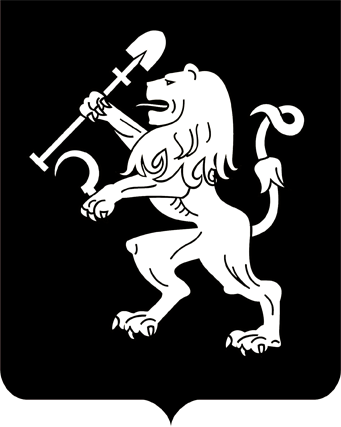 АДМИНИСТРАЦИЯ ГОРОДА КРАСНОЯРСКАПОСТАНОВЛЕНИЕО внесении изменений в постановление администрациигорода от 14.11.2019 № 867В соответствии с постановлением администрации города                      от 27.03.2015 № 153 «Об утверждении Порядка принятия решений                 о разработке, формировании и реализации муниципальных программ города Красноярска», руководствуясь статьями 41, 58, 59 Устава города Красноярска, ПОСТАНОВЛЯЮ:1. Внести в приложение к постановлению администрации города от 14.11.2019 № 867 «Об утверждении муниципальной программы «Развитие образования в городе Красноярске» на 2020 год и плановый период 2021–2022 годов» (далее – Программа) следующие изменения:1) в паспорте Программы:строку «Целевые  индикаторы» изложить в следующей редакции: строку «Объемы бюджетных ассигнований муниципальной про-граммы» изложить в следующей редакции:2) раздел I Программы после абзаца пятьдесят второго дополнить абзацами следующего содержания:«В 2020–2022 годах будет реализовываться комплекс мероприятий по внедрению целевой модели цифровой образовательной среды в муниципальных общеобразовательных организациях в рамках реализации регионального проекта «Цифровая образовательная среда»:оснащение общеобразовательных организаций современным цифровым технологическим оборудованием;обеспечение общеобразовательных организаций доступом к сети Интернет с высокой скоростью (выше 100 Мбит);модернизация школьных библиотек: создание информационно-библиотечных центров;формирование открытых информационных ресурсов, обновление сайтов муниципальных образовательных организаций в соответствии            с современными требованиями;внедрение цифровых образовательных ресурсов (платформ) в образовательную деятельность.Обеспечение общеобразовательных организаций доступом к сети Интернет с высокой скоростью (выше 100 Мбит) и оснащение общеобразовательных организаций современным цифровым технологическим оборудованием являются приоритетными задачами при внедрении целевой модели цифровой образовательной среды в муниципальных общеобразовательных учреждениях города Красноярска, обеспечивающей освоение образовательных программ обучающимися независимо от места их нахождения, в том числе формирование для обучающихся цифрового образовательного профиля, индивидуального плана обучения, новых образовательных результатов.»;3) абзацы со второго по тридцать первый раздела V Программы изложить в следующей редакции:«Общий объем финансирования Программы составляет 51 720 749,24 тыс. рублей, в том числе средства бюджета города –  18 942 977,68 тыс. рублей, средства краевого бюджета –                30 105 376,84 тыс. рублей, средства федерального бюджета – 2 672 394,72 тыс. рублей, в том числе:на 2020 год, всего – 19 018 288,28  тыс. рублей, в том числе:средства бюджета города – 6 984 542,16 тыс. рублей;средства краевого бюджета – 10 640 184,80 тыс. рублей;средства федерального бюджета – 1 393 561,32 тыс. рублей;на 2021 год, всего – 16 671 007,78 тыс. рублей, в том числе:средства бюджета города – 6 121 079,96 тыс. рублей;средства краевого бюджета – 9 724 201,58 тыс. рублей;средства федерального бюджета – 825 726,24 тыс. рублей;на 2022 год, всего – 16 031 453,18 тыс. рублей, в том числе:средства бюджета города – 5 837 355,56 тыс. рублей;средства краевого бюджета – 9 740 990,46 тыс. рублей;средства федерального бюджета – 453 107,16 тыс. рублей.Распределение по главным распорядителям бюджетных средств:главное управление образования, всего – 45 001 302,65 тыс. рублей, в том числе средства бюджета города – 16 312 092,43 тыс. рублей, средства краевого бюджета – 28 546 006,99 тыс. рублей, средства федерального бюджета – 143 203,23 тыс. рублей,в том числе:в 2020 году – 15 138 294,95 тыс. рублей, в том числе средства бюджета города – 5 462 226,43 тыс. рублей, средства краевого бюджета – 9 607 516,39 тыс. рублей, средства федерального бюджета –                  68 552,13 тыс. рублей;в 2021 году – 14 936 221,55 тыс. рублей, в том числе средства бюджета города – 5 424 933,00  тыс. рублей, средства краевого бюджета –  9 467 265,31 тыс. рублей, средства федерального бюджета –              44 023,24 тыс. рублей;в 2022 году – 14 926 786,15 тыс. рублей, в том числе средства бюджета города – 5 424 933,00 тыс. рублей, средства краевого бюджета – 9 471 225,29 тыс. рублей, средства федерального бюджета –              30 627,86 тыс. рублей;департамент градостроительства, всего – 4 024 884,87 тыс. рублей, в том числе средства бюджета города – 718 181,49 тыс. рублей, средства краевого бюджета – 908 234,62 тыс. рублей, средства федерального бюджета – 2 398 468,76 тыс. рублей,в том числе:в 2020 году – 2 387 341,01 тыс. рублей, в том числе средства бюджета города – 617 114,97 тыс. рублей, средства краевого бюджета – 575 939,58 тыс. рублей, средства федерального бюджета –            1 194 286,46 тыс. рублей;в 2021 году – 1 042 324,03 тыс. рублей, в том числе средства бюджета города – 100 887,96 тыс. рублей, средства краевого бюджета – 159 733,07 тыс. рублей, средства федерального бюджета –                        781 703,00 тыс. рублей;в 2022 году – 595 219,83 тыс. рублей, в том числе средства бюджета города – 178,56 тыс. рублей, средства краевого бюджета –                        172 561,97 тыс. рублей, средства федерального бюджета –                  422 479,30 тыс. рублей;департамент муниципального имущества и земельных отношений всего – 1 166 285,12  тыс. рублей, в том числе средства бюджета города – 676 036,76 тыс. рублей, средства краевого бюджета –                        359 525,63 тыс. рублей, средства федерального бюджета –                   130 722,73 тыс. рублей, в том числе:в 2020 году – 983 270,12 тыс. рублей, в том числе средства бюджета города – 493 021,76 тыс. рублей, средства краевого бюджета – 359 525,63 тыс. рублей, средства федерального бюджета –                    130 722,73 тыс. рублей;в 2021 году – 183 015,00 тыс. рублей за счет средств бюджета города; администрация города (управление социальной защиты населения), всего – 1 236 667,00 тыс. рублей (средства бюджета города),                 из них:в 2020 году – 412 179,00 тыс. рублей;»;4) в подпрограмме 1 «Развитие дошкольного образования, создание условий  для осуществления присмотра и ухода за детьми»:строку «Показатели результативности подпрограммы» паспорта подпрограммы  изложить в следующей редакции:строку «Объемы и источники финансирования подпрограммы» паспорта подпрограммы  изложить в следующей редакции:в разделе 4 подпрограммы:абзац восьмой изложить в следующей редакции:«Общая сумма средств, выделенных на реализацию указанного мероприятия, составляет 5 274 594,20 тыс. рублей,  в том числе по годам: 1 792 636,56 тыс. рублей в 2020 году (средства бюджета города – 1 740 451,60 тыс. рублей, средства краевого бюджета – 52 184,96 тыс. рублей); 1 740 978,82  тыс. рублей в 2021 году; 1 740 978,82  тыс. рублей  в 2022 году;»;абзац пятнадцатый  изложить в следующей редакции:«Общая сумма средств, выделенных на реализацию указанного мероприятия, составляет 1 716 850,67 тыс. рублей, в том числе по годам: 549 166,35 тыс. рублей в 2020 году; 583 842,16 тыс. рублей               в 2021 году; 583 842,16 тыс. рублей в 2022 году;»;абзац двадцать седьмой изложить в следующей редакции:«Общая сумма средств, выделенных на реализацию указанного мероприятия, составляет 197 324,92 тыс. рублей, в том числе по годам: 58 174,64 тыс. рублей в 2020 году; 58 162,64 тыс. рублей в 2021 году; 80 987,64 тыс. рублей в 2022 году;»;абзац сорок седьмой изложить в следующей редакции:«В рамках данного мероприятия заключены  муниципальные контракты с частными дошкольными учреждениями на закупку услуг по присмотру и уходу  за детьми  дошкольного возраста  на 3 744 места.»;абзац пятьдесят первый изложить в следующей редакции:«Общая сумма средств, выделенных на реализацию указанного мероприятия, составляет 1 197 409,55 тыс. рублей, в том числе по годам: 398 905,23 тыс. рублей в 2020 году; 399 252,16 тыс. рублей              в 2021 году; 399 252,16 тыс. рублей в 2022 году;»;абзац пятьдесят седьмой изложить в следующей редакции:«Общая сумма средств, выделенных на реализацию указанного мероприятия, составляет 1 236 667,00 тыс. рублей, в том числе по годам: 412 179,00 тыс. рублей в 2020 году; 412 244,00 тыс. рублей                            в 2021 году; 412 244,00 тыс. рублей в 2022 году;»;абзац пятьдесят девятый изложить в следующей редакции:«В рамках данного мероприятия в 2020–2022 годах планируется укрепление материально-технической базы в восемнадцати дошкольных образовательных учреждениях.»;абзац шестьдесят третий изложить в следующей редакции:«Общая сумма средств, выделенных на реализацию указанного мероприятия, составляет 78 834,08 тыс. рублей, в том числе по годам: 31 934,08 тыс. рублей в 2020 году; 38 190,00 тыс. рублей в 2021 году; 8 710,00 тыс. рублей в 2022 году;»;абзац шестьдесят девятый изложить в следующей редакции:«Общая сумма средств, выделенных на реализацию указанного мероприятия, составляет 3 376 275,01 тыс. рублей, в том числе по годам: 1 147 562,41 тыс. рублей в 2020 году; 1 114 356,30 тыс. рублей                      в 2021 году; 1 114 356,30 тыс. рублей в 2022 году;»;абзац семьдесят шестой изложить в следующей редакции:«В рамках данного мероприятия в 2020–2021 годах планируется проведение работ по проектированию строительства одного дошкольного образовательного учреждения и приобретение одного здания дошкольного образовательного учреждения.»;абзац восемьдесят первый изложить в следующей редакции:«Общая сумма средств, выделенных на реализацию указанного мероприятия, составляет 189 758,74 тыс. рублей, в том числе по годам: 6 743,74 тыс. рублей в 2020 году; 183 015,00 тыс. рублей в 2021 году;»;абзац восемьдесят третий изложить в следующей редакции:«В рамках данного мероприятия в 2020–2021 годах планируется строительство 8 дошкольных образовательных учреждений и  приобретение 2 зданий дошкольных образовательных учреждений.»;абзац девяносто первый изложить в следующей редакции:«В рамках данного мероприятия в 2020 году планируется строительство 8 дошкольных образовательных учреждений и  приобретение  2 зданий дошкольных образовательных учреждений.»;абзац девяносто шестой изложить в следующей редакции:«Общая сумма средств, выделенных на реализацию указанного            мероприятия, составляет 633 229,76 тыс. рублей,  в том числе по годам: 536 330,34 тыс. рублей в 2020 году; 96 899,42 тыс. рублей в 2021 году;»;5) в подпрограмме 2 «Развитие общего образования»:строку «Показатели результативности подпрограммы» паспорта подпрограммы  изложить в следующей редакции:строку «Объемы и источники финансирования подпрограммы» паспорта подпрограммы  изложить в следующей редакции:в разделе 2 подпрограммы абзац девятый изложить в следующей редакции:«удельный вес численности учителей в возрасте до 35 лет в общей численности учителей муниципальных общеобразовательных учреждений;»;в разделе 4 подпрограммы:абзац седьмой изложить в следующей редакции:«Общая сумма средств, выделенных на реализацию указанного мероприятия, составляет 4 152 840,27 тыс. рублей, в том числе                 по годам: 1 413 615,77 тыс. рублей в 2020 году (средства бюджета                города – 1 392 180,06 тыс. рублей, средства краевого бюджета – 21 435,71 тыс. рублей); 1 369 701,60 тыс. рублей в 2021 году; 1 369 522,90 тыс. рублей в 2022 году;»;абзац двадцатый изложить в следующей редакции:«Общая сумма средств, выделенных на реализацию указанного мероприятия, составляет 63 926,55 тыс. рублей, в том числе по годам: 23 044,35 тыс. рублей в 2020 году; 20 441,10 тыс. рублей в 2021 году; 20 441,10 тыс. рублей в 2022 году;»;абзац двадцать шестой изложить в следующей редакции:«Общая сумма средств, выделенных на реализацию указанного мероприятия, составляет 84 510,58 тыс. рублей, в том числе по годам: 28 236,86 тыс. рублей в 2020 году; 28 136,86 тыс. рублей в 2021 году; 28 136,86 тыс. рублей в 2022 году;»;абзац двадцать девятый изложить в следующей редакции:«В рамках данного мероприятия в 2020–2022 годах планируется укрепление материально-технической базы в одиннадцати общеобразовательных учреждениях.»;абзац тридцать третий изложить в следующей редакции:«Общая сумма средств, выделенных на реализацию указанного мероприятия, составляет 50 006,10 тыс. рублей, в том числе по годам: 17 851,10  тыс. рублей в 2020 году; 11 500,00 тыс. рублей в 2021 году; 20 655,00 тыс. рублей в 2022 году;»;абзац шестьдесят седьмой изложить в следующей редакции:«Общая сумма средств, выделенных на реализацию указанного мероприятия, составляет 2 720 289,15 тыс. рублей, в том числе по годам: 910 731,95 тыс. рублей в 2020 году; 904 778,60 тыс. рублей              в 2021 году; 904 778,60 тыс. рублей в 2022 году;»;абзац семьдесят девятый изложить в следующей редакции:«Общая сумма средств, выделенных на реализацию указанного мероприятия, составляет 1 732 246,14 тыс. рублей, в том числе средства бюджета города – 519,67 тыс. рублей, средства краевого бюджета – 456 733,27 тыс. рублей, средства федерального бюджета –                     1 274 993,20 тыс. рублей, из них:»;после абзаца семьдесят девятого дополнить абзацами следующего содержания:«в 2020 году – 573 551,40 тыс. рублей, в том числе средства бюджета города – 172,07 тыс. рублей, средства краевого бюджета – 143 344,83 тыс. рублей, средства федерального бюджета –                     430 034,50 тыс. рублей;в 2021 году – 563 474,91 тыс. рублей, в том числе средства бюджета города – 169,04 тыс. рублей, средства краевого бюджета –                  140 826,47 тыс. рублей, средства федерального бюджета –                   422 479,40 тыс. рублей;в 2022 году – 595 219,83 тыс. рублей, в том числе средства бюджета города – 178,56 тыс. рублей, средства краевого бюджета –             172 561,97 тыс. рублей, средства федерального бюджета –                    422 479,30 тыс. рублей;»;абзац восемьдесят пятый изложить в следующей редакции:«Общая сумма средств, выделенных на реализацию указанного мероприятия в 2020 году, составляет 637 786,35 тыс. рублей, в том числе средства бюджета города – 190,97 тыс. рублей, средства краевого             бюджета – 637 595,38 тыс. рублей;»;абзац сотый изложить в следующей редакции:«Общая сумма средств, выделенных на реализацию указанного мероприятия в 2020 году за счет средств бюджета города, составляет 526 109,45 тыс. рублей.»;дополнить абзацами следующего содержания:«мероприятие 2.16. Внедрение целевой модели цифровой образовательной среды в общеобразовательных организациях и профессиональных образовательных организациях.В рамках мероприятия планируется оснащение 75 муниципальных общеобразовательных организаций современным цифровым технологическим оборудованием: 2020 год – 34 общеобразовательные организации; 2021 год – 24 общеобразовательные организации; 2022 год –                    17 общеобразовательных организаций.Запланированы средства на приобретение средств вычислительной техники, периферийного оборудования, программного обеспечения            и презентационного оборудования, что позволит обеспечить как доступ обучающихся, сотрудников и педагогических работников к цифровой образовательной инфраструктуре и контенту, так и автоматизацию              и повышение эффективности организационно-управленческих процессов в муниципальных общеобразовательных организациях.Главным распорядителем бюджетных средств по данному мероприятию является главное управление образования.Исполнителем данного мероприятия является главное управление образования.Общая сумма средств, выделенных на реализацию указанного мероприятия, составляет 153 011,16 тыс. рублей, в том числе средства бюджета города – 3 060,40 тыс. рублей, средства краевого бюджета – 7 497,53 тыс. рублей, средства федерального бюджета –            142 453,23 тыс. рублей, из них:в 2020 году – 72 827,26  тыс. рублей, в том числе средства бюд-жета города – 1 456,60 тыс. рублей, средства краевого бюджета – 3 568,53 тыс. рублей, средства федерального бюджета –                       67 802,13 тыс. рублей; в 2021 году – 47 286,05 тыс. рублей, в том числе средства бюд-жета города – 945,80 тыс. рублей, средства краевого бюджета –               2 317,01 тыс. рублей, средства федерального бюджета –                        44 023,24 тыс. рублей; в 2022 году – 32 897,85 тыс. рублей, в том числе средства бюд-жета города – 658,00 тыс. рублей, средства краевого бюджета –                 1 611,99 тыс. рублей, средства федерального бюджета –                        30 627,86 тыс. рублей; мероприятие 2.17. Совершенствование организации школьного питания.Развитие системы школьного питания является перспективным направлением деятельности и направлено на увеличение охвата горячим питанием обучающихся общеобразовательных учреждений города Красноярска, на повышение качества организации питания, совершенствование существующей инфраструктуры питания обучающихся.В рамках данного мероприятия предусмотрены средства на формирование в системе школьного питания принципов индустриального питания посредством переоснащения столовых и разработки ПСД на ремонт пищеблоков общеобразовательных учреждений города Красноярска в соответствии с Концепцией развития школьного питания города Красноярска на период до 2022 года.Главным распорядителем бюджетных средств по данному мероприятию является главное управление образования.Исполнителями данного мероприятия являются муниципальные общеобразовательные учреждения.Источник финансирования – бюджет города Красноярска.Общая сумма средств, выделенных на реализацию указан-                ного мероприятия в 2020 году, составляет 5 600,00 тыс. рублей.»;6) в подпрограмме 3 «Развитие дополнительного образования»:строку «Объемы и источники финансирования подпрограммы» паспорта подпрограммы  изложить в следующей редакции:в разделе 4 подпрограммы абзац семнадцатый изложить в сле-дующей редакции:«Общая сумма средств, выделенных на реализацию указанного мероприятия, составляет 1 435 049,09 тыс. рублей, в том числе по годам: 500 225,77 тыс. рублей в 2020 году (средства бюджета города – 475 922,96 тыс. рублей, средства краевого бюджета – 24 302,81 тыс. рублей), 467 411,66 тыс. рублей в 2021 году; 467 411,66  тыс. рублей                 в 2022 году;»;7) в подпрограмме 4 «Организация отдыха и занятости детей в каникулярное время»:строку «Объемы и источники финансирования подпрограммы» паспорта подпрограммы  изложить в следующей редакции:в разделе 4 подпрограммы:абзацы с десятого по семнадцатый изложить в следующей редакции:«Общая сумма средств, выделенных на реализацию указанного             мероприятия, составляет 94 424,06 тыс. рублей, в том числе   по годам: 32 122,88 тыс. рублей в 2020 году (средства бюджета города –      31 670,21 тыс. рублей, средства краевого бюджета – 452,67 тыс. рублей); 31 150,59 тыс. рублей в 2021 году; 31 150,59 тыс. рублей в 2022 году;мероприятие 4.2. Обеспечение отдыха и оздоровления детей.В рамках данного мероприятия запланированы расходы за счет средств краевого бюджета на следующие цели:обеспечение отдыха и оздоровления детей на пришкольных площадках, которые будут организованы на базе общеобразовательных учреждений. По данному мероприятию расходы предусматриваются          в размере 70 процентов стоимости набора продуктов питания или готовых блюд и их транспортировки в лагеря с дневным пребыванием детей, установленной в пункте 2 статьи 9.1 Закона Красноярского края            от 07.07.2009 № 8-3618 «Об обеспечении прав детей на отдых, оздоровление и занятость в Красноярском крае» (далее – Закон края «Об обеспечении прав детей на отдых, оздоровление и занятость в Красноярском крае»). Во исполнение данного мероприятия в каникулярное время обеспечивается 2-разовое питание 14 033 учащихся;оздоровление 3 054 человек в пяти муниципальных загородных лагерях города Красноярска («Ласточка», «Бирюсинка», «Союз», «Юность», «Патриот»), координируемых главным управлением образования. По данному мероприятию расходы предусматриваются в размере 70 процентов средней стоимости путевки, установленной в соответствии со статьей 11 Закона края «Об обеспечении прав детей на отдых, оздоровление и занятость в Красноярском крае». Планируется оказание оздоровительными учреждениями услуг по организации отдыха и оздоровления детей (организация пятиразового питания, оплата труда         работников оздоровительных лагерей, прочие текущие расходы);приобретение путевок для организации отдыха и оздоровления 4 504 учащихся общеобразовательных учреждений города в загородных оздоровительных лагерях, расположенных на территории Красноярского края, определяемых согласно проводимым конкурсным процедурам. По данному мероприятию расходы предусматриваются в размере                    70 процентов средней стоимости путевки, установленной в соответствии со статьей 11 Закона края «Об обеспечении прав детей на отдых, оздоровление и занятость в Красноярском крае»;приобретение путевок для организации отдыха и оздоровления 660 детей-сирот и детей, оставшихся без попечения родителей, находящихся под опекой (попечительством), в том числе в приемных семьях, лиц из числа детей-сирот и детей, оставшихся без попечения родителей (далее – дети-сироты), в загородных оздоровительных лагерях, расположенных на территории Красноярского края, а также оздоровление            6 детей-сирот в муниципальных загородных лагерях города Красноярска. По данному мероприятию предусматриваются расходы в размере 100% средней стоимости путевки, установленной в соответствии со статьей 11 Закона края «Об обеспечении прав детей на отдых, оздоровление и занятость в Красноярском крае», а также расходы на оплату         проезда к месту отдыха и обратно;компенсация 100% стоимости путевок в загородные оздоровительные лагеря, санаторно-курортные организации (при наличии медицинских показаний), расположенные на территории Красноярского края, в случае самостоятельного приобретения опекунами (попечителями), приемными родителями детей-сирот и детей, оставшихся без попечения родителей, лицами из числа детей-сирот и детей, оставшихся без попечения родителей. Планируется произвести указанную компенсацию 107 получателям. Кроме того, запланирована компенсация расходов  на оплату проезда к месту отдыха и обратно;»;абзац двадцать второй изложить в следующей редакции:«Общая сумма средств, выделенных на реализацию указанного мероприятия, составляет 466 813,50 тыс. рублей, в том числе по годам: 155 604,50 тыс. рублей в 2020 году; 155 604,50 тыс. рублей в 2021 году; 155 604,50 тыс. рублей в 2022 году;»;8) в подпрограмме 5 «Развитие физической культуры и  спорта в системе образования»:строку «Объемы и источники финансирования подпрограммы» паспорта подпрограммы изложить в следующей редакции:абзац двенадцатый раздела 4 подпрограммы изложить в следующей редакции:«Общая сумма средств, выделенных на реализацию указанного мероприятия, составляет  160 000,00 тыс. рублей, в том числе по годам: 60 000,00  тыс. рублей в 2020 году; 50 000,00  тыс. рублей в 2021 году; 50 000,00  тыс. рублей в 2022 году;»;9) в подпрограмме 6 «Создание условий для инклюзивного образования детей с ограниченными возможностями здоровья»:строку «Показатели результативности подпрограммы» паспорта подпрограммы  изложить в следующей редакции:строку «Объемы и источники финансирования подпрограммы» паспорта подпрограммы изложить в следующей редакции:абзацы десятый и одиннадцатый раздела 2 подпрограммы изложить в следующей редакции:«охват детей с ОВЗ в муниципальных общеобразовательных учреждениях доступным образованием;охват детей, обучающихся в муниципальных общеобразовательных учреждениях по ФГОС для детей с ОВЗ  и ФГОС для обучающихся  с интеллектуальными нарушениями (умственной отсталостью);»;в разделе 4 подпрограммы:абзац десятый изложить в следующей редакции:«Общая сумма средств, выделенных на реализацию указанного            мероприятия, составляет 246 035,12 тыс. рублей, в том числе                           по годам: 83 799,38 тыс. рублей в 2020 году (средства бюджета города – 82 556,47 тыс. рублей, средства краевого бюджета – 1 242,91 тыс. рублей); 81 117,87 тыс. рублей в 2021 году; 81 117,87  тыс. рублей                      в 2022 году;»;дополнить абзацами следующего содержания:	«мероприятие 6.3. Реализация мероприятий в сфере обеспечения доступности приоритетных объектов и услуг в приоритетных сферах жизнедеятельности инвалидов и других маломобильных групп населения.В рамках данного мероприятия планируется проведение работ по обеспечению доступной среды для детей с ограниченными возможностями здоровья в дошкольном образовательном учреждении.Главным распорядителем бюджетных средств по данному мероприятию является главное управление образования.Исполнителем данного мероприятия является муниципальное дошкольное образовательное учреждение.Общая сумма средств, выделенных на реализацию указанного мероприятия, составляет 1 100,00 тыс. рублей на 2020 год, в том числе средства бюджета города – 100,00 тыс. рублей, средства краевого бюджета – 250,00 тыс. рублей, средства федерального бюджета –                       750,00 тыс. рублей.»;10) в подпрограмме 7 ««Обеспечение реализации муниципальной программы»:строку «Объемы и источники финансирования подпрограммы» паспорта подпрограммы  изложить в следующей редакции:в разделе 4 подпрограммы:абзац десятый изложить в следующей редакции:«Общая сумма средств, выделенных на реализацию указанного           мероприятия, составляет 305 420,88 тыс. рублей, в том числе по годам: 103 480,82 тыс. рублей в 2020 году (средства бюджета города – 103 458,03 тыс. рублей, средства краевого бюджета – 22,79 тыс. рублей); 100 970,03 тыс. рублей в 2021 году; 100 970,03 тыс. рублей в 2022 году;»;абзац семнадцатый изложить в следующей редакции:«Общая сумма средств, выделенных на реализацию указанного мероприятия, составляет 1 127 523,54 тыс. рублей, в том числе   по годам: 379 419,60 тыс. рублей в 2020 году (средства бюджета города – 378 696,75 тыс. рублей, средства краевого бюджета – 722,85 тыс. рублей); 374 051,97 тыс. рублей в 2021 году; 374 051,97 тыс. рублей                 в 2022 году;»;11) в таблице приложения 1 к Программе:строки 16, 18, 23, 24, 29, 30, 32, 37, 38, 46, 47 изложить в следующей редакции:дополнить строками 32.1, 32.2, 47.1 следующего содержания:12) в таблице приложения 3 к Программе строки 2, 11, 13, 23, 24 изложить в следующей редакции:13) приложения 4, 5, 6а, 6 б, 7 к Программе изложить в редакции  согласно приложениям 1–5 к настоящему постановлению.2. Настоящее постановление опубликовать в газете «Городские новости» и разместить на официальном сайте администрации города.Глава города                                                                                 С.В. Еремин03.04.2020№ 241«Целевые индикаторыцелевой индикатор 1. Удельный вес численности населения в возрасте 7–18 лет, охваченного образованием в муниципальных общеобразовательных учреждениях, в общей численности населения  в возрасте 7–18 лет, в том числе по годам:2020 год – 84%;2021 год – 84%;2022 год – 84%;целевой индикатор 2. Доля детей в возрасте 1–6 лет, получающих дошкольную образовательную услугу и (или) услугу по их содержанию в муниципальных образовательных учреждениях, в общей численности детей в возрасте 1–6 лет, в том числе по годам:2020 год – 60,8%;2021 год – 60,8%;2022 год – 60,8%;целевой индикатор 3. Уровень обеспеченности детей в возрасте от 3 до 6 лет местами в дошкольных учреждениях, в том числе по годам:2020 год – 100%;2021 год – 100%;2022 год – 100%;целевой индикатор 4. Доля выпускников, не получивших аттестат о среднем общем образовании, в общей численности выпускников муниципальных общеобразовательных учреждений, в том числе по годам:2020 год – 1,1%;2021 год – 1,1%;2022 год – 1,1%;целевой индикатор 5. Доля муниципальных дошкольных и общеобразовательных учреждений, здания которых находятся в аварийном состоянии или требуют капитального ремонта, в общем числе муниципальных дошкольных и общеобразовательных учреждений, в том числе по годам:2020 год – 15,6%;2021 год – 15,6%;2021 год – 15,6%;целевой индикатор 6. Доля детей в возрасте 5–18 лет, получающих услуги по дополнительному образованию в организациях различной организационно-правовой формы и формы собственности,      в общей численности детей данной возрастной группы, в том числе по годам:2020 год – 75,0%;2021 год – 76,0%;2022 год – 77,0%»«Объемы бюджетных ассигнований муниципальной прог-раммыобъем бюджетных ассигнований на реализацию Программы составит 51 720 749,24 тыс. рублей,         в том числе:на 2020 год, всего – 19 018 288,28 тыс. рублей,                  в том числе:средства бюджета города – 6 984 542,16 тыс. рублей;средства краевого бюджета – 10 640 184,80 тыс. рублей;средства федерального бюджета – 1 393 561,32 тыс. рублей;подпрограмма 1 – 8 486 349,58 тыс. рублей;подпрограмма 2 – 8 985 997,24 тыс. рублей;подпрограмма 3 – 500 610,77 тыс. рублей;подпрограмма 4 – 204 146,52 тыс. рублей;подпрограмма 5 – 168 495,21 тыс. рублей;подпрограмма 6 – 88 373,38 тыс. рублей;подпрограмма 7 – 584 315,58 тыс. рублей;на 2021 год, всего – 16 671 007,78 тыс. рублей,        в том числе:средства бюджета города – 6 121 079,96 тыс. рублей;средства краевого бюджета – 9 724 201,58 тыс. рублей;средства федерального бюджета – 825 726,24 тыс. рублей;подпрограмма 1 – 7 609 877,79 тыс. рублей;подпрограмма 2 – 7 693 164,07  тыс. рублей;подпрограмма 3 – 467 796,66 тыс. рублей;подпрограмма 4 – 189 674,23 тыс. рублей;подпрограмма 5 – 50 000,00 тыс. рублей;подпрограмма 6 – 85 717,87 тыс. рублей;подпрограмма 7 – 574 777,16 тыс. рублей;на 2022 год, всего – 16 031 453,18 тыс. рублей,         в том числе:средства бюджета города – 5 837 355,56 тыс. рублей;средства краевого бюджета – 9 740 990,46 тыс. рублей;средства федерального бюджета – 453 107,16 тыс. рублей;подпрограмма 1 – 6 941 358,67 тыс. рублей;подпрограмма 2 – 7 724 628,59 тыс. рублей;подпрограмма 3 – 467 796,66 тыс. рублей;подпрограмма 4 – 189 674,23 тыс. рублей;подпрограмма 5 – 50 000,00 тыс. рублей;подпрограмма 6 – 83 217,87 тыс. рублей;подпрограмма 7 – 574 777,16 тыс. рублей»«Показатели результативности подпрограммыдоля детей, получающих дошкольное образование           в вариативных формах (служба ранней помощи,         лекотека, центры игровой поддержки ребенка               и другие, включая негосударственный сектор),                в общей численности детей, получающих дошкольное образование, в том числе по годам:2020 год – 5,2%;2021 год – 5,4%;2022 год – 5,9%;доля детей в возрасте 1–6 лет, состоящих на учете для определения в муниципальные дошкольные образовательные учреждения, в общей численности детей в возрасте 1–6 лет, в том числе по годам:2020 год – 2,2%;2021 год – 2,2%;2022 год – 2,2%;количество дополнительно созданных мест для детей в системе дошкольного образования, в том числе по годам:2020 год – 2 040 мест;2021 год – 1 015 мест;2022 год – 0 мест»«Объемы и источники финансирования подпрограммыобъем бюджетных ассигнований на реализацию подпрограммы составит 23 037 586,04 тыс. рублей,  в том числе:на 2020 год, всего – 8 486 349,58 тыс. рублей, в том числе:средства бюджета города – 3 778 153,62 тыс. рублей;средства краевого бюджета – 3 813 221,27 тыс. рублей;средства федерального бюджета – 894 974,69 тыс. рублей;на 2021 год, всего – 7 609 877,79 тыс. рублей, в том числе:средства бюджета города – 3 551 021,39 тыс. рублей;средства краевого бюджета – 3 699 632,80 тыс. рублей;средства федерального бюджета – 359 223,60 тыс. рублей;на 2022 год, всего – 6 941 358,67 тыс. рублей, в том числе:средства бюджета города – 3 260 632,47 тыс. рублей;средства краевого бюджета – 3 680 726,20 тыс. рублей;средства федерального бюджета – 0,00 тыс. рублей»«Показатели результативности подпрограммыудельный вес численности учителей в возрасте                  до 35 лет в общей численности учителей муниципальных общеобразовательных учреждений, в том числе по годам:2020 год – 30,0%;2021 год – 30,0%;2022 год – 30,0%;охват учащихся общеобразовательных учреждений горячим питанием, в том числе по годам:2020 год – 88,0%;2021 год – 90,0%;2022 год – 95,0%;количество дополнительно созданных мест для детей в системе общего образования, в том числе по годам:2020 год – 2 560 мест;2021 год – 0 мест;2022 год – 1 550 мест»«Объемы и источники финансирования подпрограммыобъем бюджетных ассигнований на реализацию подпрограммы составит 24 403 78,90 тыс. рублей, в том числе:на 2020 год, всего – 8 985 997,24 тыс. рублей, в том числе:средства бюджета города – 2 050 946,41 тыс. рублей;средства краевого бюджета – 6 437 214,20 тыс. рублей;средства федерального бюджета – 497 836,63 тыс. рублей;на 2021 год, всего – 7 693 164,07 тыс. рублей, в том числе:средства бюджета города – 1 457 426,95 тыс. рублей;средства краевого бюджета – 5 769 234,48 тыс. рублей;средства федерального бюджета – 466 502,64 тыс. рублей;на 2022 год, всего – 7 724 628,59 тыс. рублей, в том числе:средства бюджета города – 1 466 591,47 тыс. рублей;средства краевого бюджета – 5 804 929,96 тыс. рублей;средства федерального бюджета – 453 107,16 тыс. рублей»«Объемы и источники финансирования подпрограммыобъем бюджетных ассигнований на реализацию подпрограммы составит 1 436 204,09  тыс. рублей, в том числе:на 2020 год, всего – 500 610,77 тыс. рублей, в том числе:средства бюджета города – 476 307,96  тыс. рублей;средства краевого бюджета – 24 302,81  тыс. рублей;на 2021 год, всего – 467 796,66 тыс. рублей (средства бюджета города);на 2022 год, всего – 467 796,66 тыс. рублей (средства бюджета города)»«Объемы и источники финансирования подпрограммыобъем бюджетных ассигнований на реализацию подпрограммы составит 583 494,98 тыс. рублей, в том числе:на 2020 год, всего – 204 146,52 тыс. рублей, в том числе:средства бюджета города – 45 562,75 тыс. рублей;средства краевого бюджета – 158 583,77 тыс. рублей;на 2021 год, всего – 189 674,23 тыс. рублей, в том числе:средства бюджета города – 31 543,13 тыс. рублей;средства краевого бюджета – 158 131,10 тыс. рублей;на 2022 год, всего – 189 674,23 тыс. рублей, в том числе:средства бюджета города – 31 543,13 тыс. рублей;средства краевого бюджета – 158 131,10 тыс. рублей»«Объемы и источники финансирования подпрограммыобъем бюджетных ассигнований на реализацию подпрограммы составит 268 495,21 тыс. рублей, в том числе:на 2020 год, всего – 168 495,21 тыс. рублей, в том числе:средства бюджета города – 61 074,21 тыс. рублей;средства краевого бюджета – 107 421,00 тыс. рублей;на 2021 год – 50 000,00 тыс. рублей за счет средств бюджета города;на 2022 год – 50 000,00 тыс. рублей за счет средств бюджета города»«Показатели результативности подпрограммыохват детей с ОВЗ в муниципальных общеобразовательных учреждениях доступным образованием, в том числе по годам:2020 год – 4 827 человек;2021 год – 5 115 человек;2022 год – 6 301 человек;охват детей, обучающихся  в муниципальных общеобразовательных учреждениях по ФГОС для детей с ОВЗ и ФГОС для обучающихся с интеллектуальными нарушениями (умственной отсталостью), в том числе по годам:2020 год – 3 508 человек;2021 год – 3 873 человека;2022 год – 4 236 человек»«Объемы и источники финансирования подпрограммыобъем бюджетных ассигнований на реализацию подпрограммы составит 257 309,12 тыс. рублей,           в том числе:на 2020 год, всего – 88 373,38 тыс. рублей, в том числе:средства бюджета города – 86 130,47  тыс. рублей;средства краевого бюджета – 1 492,91 тыс. рублей;средства федерального бюджета – 750,00 тыс. рублей;на 2021 год – 85 717,87 тыс. рублей (средства бюджета города); на 2022 год – 83 217,87 тыс. рублей (средства бюджета города)»«Объемы и источники финансирования подпрограммыобъем бюджетных ассигнований на реализацию подпрограммы составит 1 733 869,90  тыс. рублей, в том числе:на 2020 год, всего – 584 315,58 тыс. рублей, в том числе:средства бюджета города – 486 366,74 тыс. рублей;средства краевого бюджета – 97 948,84 тыс. рублей;на 2021 год, всего – 574 777,16 тыс. рублей, в том числе:средства бюджета города –  477 573,96 тыс. рублей;средства краевого бюджета – 97 203,20 тыс. рублей;на 2022 год, всего – 574 777,16 тыс. рублей, в том числе:средства бюджета города –  477 573,96 тыс. рублей;средства краевого бюджета – 97 203,20 тыс. рублей»«16Мероприятие 1.15. Создание дополнительных мест в дошкольных образовательных учреждениях за счет средств бюджета города в рамках реализации национального проекта «Демография»департамент градостроительства, департамент муниципального имущества и земельных отношений20202021обеспечение детей в предоставлении услуг по дошкольному образованиюнеобеспеченность детей услугами дошкольного образованиявлияет на целевые индикаторы:«Доля детей в возрасте 1–6 лет, получающих дошкольную образовательную услугу и (или) услугу по их содержанию в муниципальных образовательных учреждениях, в общей численности детей в возрасте 1–6 лет»; «Уровень обеспеченности детей в возрасте от 3 до 6 лет местами в дошкольных учреждениях»; влияет на показатель  результативности«Количество дополнительно созданных мест для детей в системе дошкольного образования»18Мероприятие 2.1. Обеспечение деятельности муниципальных учрежденийглавное управление образования20202022повышение качества организации предоставления общедоступного и бесплатного начального общего, основного общего, среднего (полного) общего образования по основным общеобразовательным программамнеобеспеченность доступности общего образованиявлияет на целевой индикатор «Удельный вес численности населения в возрасте 7–18 лет, охваченного образованием в муниципальных общеобразовательных учреждениях, в общей численности населения  в возрасте 7–18 лет»23Мероприятие 2.6.Создание дополнительных мест в общеобразовательных учреждениях в рамках реализации бюджетных инвестицийдепартамент градостроительства20202020обеспечение детей предоставлением услуг общедоступного и бесплатного начального общего, основного общего, среднего общего образованияперекомплект общеобразовательных учреждений, превышение нормативной наполняемости классов, увеличение количества учащихся, занимающихся во вторую смену, отсутствие надлежащих условий для реализации ФГОС, необеспечение доступности общего образования, рост количества предписаний надзорных органоввлияет на целевой индикатор «Удельный вес численности населения в возрасте 7–18 лет, охваченного образованием в муниципальных общеобразовательных учреждениях, в общей численности населения  в возрасте 7–18 лет»влияет на показатель результативности  «Количество дополнительно созданных мест для детей в системе общего образования»24Мероприятие 2.7. Обеспечение государственных гарантий реализации прав на получение общедоступного и бесплатного начального общего, основного общего, среднего общего образования в муниципальных общеобразовательных организациях, обеспечение дополнительного образования детей в муниципальных общеобразовательных организациях, за исключением обеспечения деятельности административно-хозяйственного, учебно-вспо-могательного персонала и иных категорий работников образовательных организаций, участвующих в реализации общеобразовательных программ в соответствии с федеральными государственными образовательными стандартамиглавное управление образования20202022повышение качества организации предоставления общедоступного и бесплатного начального общего, основного общего, среднего общего образования по основным общеобразовательным программамнеобеспечение доступности общего образованиявлияет на целевые индикаторы:«Доля выпускников, не получивших аттестат о среднем общем образовании, в общей численности выпускников муниципальных общеобразовательных учреждений»; «Доля детей в возрасте 5–18 лет, получающих услуги по дополнительному образованию в организациях различной организационно-правовой формы и формы собственности, в общей численности детей данной возрастной группы»;показатель результативности «Удельный вес численности учителей в возрасте до 35 лет в общей численности учителей муниципальных общеобразовательных учреждений»29Мероприятие 2.12. Создание новых мест  в общеобразовательных организациях департамент градостроительства20202022обеспечение нуждающихся детей в предоставлении услуг общедоступного и бесплатного начального общего, основного общего, среднего общего образованияперекомплект общеобразовательных учреждений, превышение нормативной наполняемости классов, увеличение количества учащихся, занимающихся во вторую смену, отсутствие надлежащих условий для реализации ФГОС, необеспечение доступности общего образования, рост количества предписаний надзорных органоввлияет на целевой индикатор «Удельный вес численности населения в возрасте 7–18 лет, охваченного образованием в муниципальных общеобразовательных учреждениях, в общей численности населения  в возрасте 7–18 лет»;влияет на показатель результативности  «Количество дополнительно созданных мест для детей в системе общего образования»30Мероприятие 2.13. Создание новых мест в общеобразовательных организациях за счет средств краевого бюджета и средств бюджета городадепартамент градостроительства, департамент муниципального имущества и земельных отношений20202020обеспечение нуждающихся детей в предоставлении услуг общедоступного и бесплатного начального общего, основного общего, среднего общего образованияперекомплект общеобразовательных учреждений, превышение нормативной наполняемости классов, увеличение количества учащихся, занимающихся во вторую смену, отсутствие надлежащих условий для реализации ФГОС, необеспечение доступности общего образования, рост количества предписаний надзорных органоввлияет на целевой индикатор «Удельный вес численности населения в возрасте 7–18 лет, охваченного образованием в муниципальных общеобразовательных учреждениях, в общей численности населения  в возрасте 7–18 лет»;влияет на показатель результативности  «Количество дополнительно созданных мест для детей в системе общего образования»32Мероприятие 2.15. Создание дополнительных мест в общеобразовательных учреждениях за счет средств бюджета города в рамках реализации национального проекта «Образование»департамент градостроительства, департамент муниципального имущества и земельныхотношений20202020обеспечение нуждающихся детей в предоставлении услуг общедоступного и бесплатного начального общего, основного общего, среднего общего образованияперекомплект общеобразовательных учреждений, превышение нормативной наполняемости классов, увеличение количества учащихся, занимающихся во вторую смену, отсутствие надлежащих условий для реализации ФГОС, необеспечение доступности общего образования, рост количества предписаний надзорных органоввлияет на целевой индикатор «Удельный вес численности населения в возрасте 7–18 лет, охваченного образованием в муниципальных общеобразовательных учреждениях, в общей численности населения  в возрасте 7–18 лет»;влияет на показатель результативности  «Количество дополнительно созданных мест для детей в системе общего образования»37Мероприятие 4.1. Обеспечение деятельности муниципальных учрежденийглавное управление образования20202022оздоровление 3 060  человек в пяти муниципальных загородных лагерях города Красноярска («Ласточка», «Бирюсинка», «Союз», «Юность», «Патриот»). Оказание услуги по организации отдыха   и оздоровления, в том числе проведение ремонтных работ, выплата заработной платыуменьшение охвата детей летним отдыхомвлияет на показатель результативности«Доля детей, охваченных разными видами отдыха и оздоровления, от общего количества обучающихся в общеобразовательных учреждениях»38Мероприятие 4.2. Обеспечение отдыха и оздоровления детейглавное управление образования20202002оздоровление 3 060 человек в пяти муниципальных загородных лагерях города Красноярска («Ласточка», «Бирюсинка», «Союз», «Юность», «Патриот»); обеспечение 2-разовым питанием 14 033 учащихся, оздоравливающихся в лагерях с дневным пребыванием детей;оздоровление4 504 человек в загородных лагерях, определенных на основании конкурсных процедур;приобретение путевок для организации отдыха и оздоровления 660 детей-сирот и детей, оставшихся без попечения родителей;компенсация стоимости путевок в загородные оздоровительные лагеря, в санаторно-курортные организации (при наличии медицинских показаний), расположенные на территории края, в случае самостоятельного приобретения опекунами (попечителями), приемными родителями детей-сирот и детей, оставшихся без попечения родителей. Планируется произвести указанную компенсацию                 107 получателямуменьшение охвата детей летним отдыхомвлияет на показатель результативности«Доля детей, охваченных разными видами отдыха и оздоровления, от общего количества обучающихся в общеобразовательных учреждениях»46Мероприятие 6.1. Обеспечение деятельности муниципальных учрежденийглавное управление образования20202022создание условий для развития инклюзивного образованиянеобеспеченность доступности общего образованиявлияет на показатели результативности: «Охват детей с ОВЗ в муниципальных общеобразовательных учреждениях  доступным образованием»; «Охват детей, обучающихся  в муниципальных общеобразовательных учреждениях по ФГОС для детей с ОВЗ и ФГОС для обучающихся  с интеллектуальными нарушениями (умственной отсталостью)»47Мероприятие 6.2. Обеспечение доступности для инвалидов и иных маломобильных групп населения услуг, предоставляемых муниципальными учреждениями городаглавное управление образования20202022создание условий для развития инклюзивного образованиянеобеспеченность доступности общего образованиявлияет на показатели результативности: «Охват детей с ОВЗ в муниципальных общеобразовательных учреждениях  доступным образова-нием»; «Охват детей, обучающихся  в муниципальных общеобразовательных учреждениях по ФГОС для детей с ОВЗ  и ФГОС для обучающихся  с интеллектуальными нарушениями (умственной отсталостью)»«32.1Мероприятие 2.16. Внедрение целевой модели цифровой образовательной среды в общеобразовательных организациях и профессиональных образовательных организацияхглавное управление образования20202022повышение качества организации предоставления общедоступного и бесплатного начального общего, основного общего, среднего (полного) общего образования по основным общеобразовательным программамнеобеспечение доступности общего образованиявлияет на целевой индикатор«Доля выпускников, не получивших аттестат о среднем общем образовании, в общей численности выпускников муниципальных общеобразовательных учреждений»32.2Мероприятие 2.17. Совершенствование организации школьного питанияглавное управление образования20202020повышение охвата горячим питанием и повышение качества организации питаниявозможное ухудшение состояния здоровья учащихся, снижение результатов обученностивлияет на показатель «Охват учащихся общеобразовательных учреждений горячим питанием»47.1Мероприя-тие 6.3. Реализация мероприятий в сфере обеспечения доступности приоритетных объектов и услуг в приоритетных сферах жизнедеятельности инвалидов и других маломобильных групп населенияглавное управление образования20202020создание современной безбарьерной среды для реализации ФГОСотсутствие условий для реализации ФГОСвлияет на показатели результативности: «Охват детей с ОВЗ в муниципальных общеобразовательных учреждениях  доступным образованием»; «Охват детей, обучающихся  в муниципальных общеобразовательных учреждениях по ФГОС для детей с ОВЗ  и ФГОС для обучающихся  с интеллектуальными нарушениями (умственной отсталостью)»«2Целевой индикатор 1. Удельный вес численности населения в возрасте 7–18 лет, охваченного образованием в муниципальных общеобразовательных учреждениях, в общей численности населения  в возрасте 7–18 лет%хстатистический отчет «Возрастно-половой состав постоянного населения по отдельным возрастным группам  по городскому округу г. Красноярск» по состоянию на 31 декабря отчетного года;
форма федерального статистического наблюдения № ОО-1 «Сведения об  организации, осуществляющей подготовку по образовательным программам начального общего, основного общего, среднего общего образования»по итогам года-84,084,084,011Количество дополнительно созданных мест для детей в системе дошкольного образованияединицы0,06отчет о результативности использования субсидии, являющийся приложением к соглашению о выделении субсидии на создание дополнительных мест   для детей в возрасте от 2 месяцев до 3 лет в образовательных организациях  г. Красноярска, осуществляющих образовательную деятельность по образовательным программам дошкольного образованияпо итогам года2 5272 0401 015013Удельный вес численности учителей в возрасте до 35 лет в общей численности учителей муниципальных общеобразовательных учреждений%0,07форма федерального статистического наблюдения № ОО-1 «Сведения об  организации, осуществляющей подготовку по образовательным программам начального общего, основного общего, среднего общего образования»по итогам года32,530,030,030,023Охват детей с ОВЗ в муниципальных общеобразовательных учреждениях  доступным образованиемчел.0,06форма федерального статистического наблюдения № ОО-1 «Сведения об организации, осуществляющей подготовку по образовательным программам начального общего, основного общего, среднего общего образования»по итогам года3 5274 8275 1156 30124Охват детей, обучающихся  в муниципальных общеобразовательных учреждениях по ФГОС для детей с ОВЗ  и ФГОС для обучающихся  с интеллектуальными нарушениями (умственной отсталостью)чел.0,06форма федерального статистического наблюдения № ОО-1 «Сведения об организации, осуществляющей подготовку по образовательным программам начального общего, основного об-щего, среднего общего образования»по итогам года1 7723 5083 8734 236»